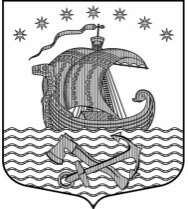 СОВЕТ  ДЕПУТАТОВМУНИЦИПАЛЬНОГО ОБРАЗОВАНИЯСВИРИЦКОЕ СЕЛЬСКОЕ ПОСЕЛЕНИЕВОЛХОВСКОГО МУНИЦИПАЛЬНОГО РАЙОНАЛЕНИНГРАДСКОЙ ОБЛАСТИтретьего созываРЕШЕНИЕ от 21.11. 2018 года № 38 
О заключении соглашения о передаче Контрольно-счетному органу Волховского муниципального района полномочий контрольно-счетного органа МО Свирицкое сельское поселение по осуществлению внешнего муниципального финансового контроля	В соответствии с пунктом 4  статьи 15  Федерального закона  от 06.10.2003 года № 131-ФЗ «Об общих принципах организации местного самоуправления в Российской Федерации», пунктом 11 статьи  3 Федерального закона от 07.02.2011 года № 6-ФЗ «Об общих принципах организации и деятельности контрольно-счетных органов субъектов Российской Федерации и муниципальных образований», ст.  32.1 «Контрольно-счетная комиссия муниципального образования» Устава муниципального образования Свирицкое  сельское поселение Волховского муниципального района Ленинградской области, Совет депутатов муниципального образования Свирицкое сельское   поселение Волховского муниципального района Ленинградской областирешил:Передать полномочия Контрольно-счетного органа муниципального образования Свирицкое сельское поселение Волховского муниципального района Ленинградской области по осуществлению внешнего муниципального финансового контроля  Контрольно-счетному органу Волховского муниципального района.Утвердить соглашение о передаче Контрольно-счетному органу Волховского муниципального района полномочий Контрольно-счетного органа муниципального образования Свирицкое сельское поселение по осуществлению внешнего муниципального финансового контроля, согласно Приложению.Предусмотреть в бюджете МО Свирицкое сельское поселение на 2019 год межбюджетные трансферты в бюджет Волховского муниципального района на осуществление передаваемых полномочий.Направить настоящее решение в адрес Совета депутатов Волховского муниципального района Ленинградской области. Решение вступает в силу со дня его официального опубликования в газете «Волховские огни» и подлежит размещению на официальном сайте муниципального образования в сети Интернет. Контроль за исполнением настоящего решения возложить на постоянную депутатскую комиссию по бюджету, налогам и  экономическим вопросам.Глава муниципального образованияСвирицкое сельское поселение:                                        Пушкина И.А.